Drugs And Society, Twelfth Edition
Transition Guide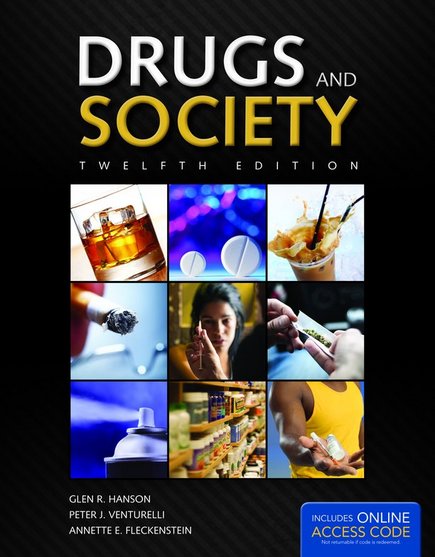 Updates Throughout:New modern designRefreshed art programNew End-of-Chapter material design with added Key TermsUpdated statisticsChapter 1: Introduction to Drugs and SocietyUpdated information in Did You Know? SectionNew case response on the question “What do you think of the extent and the amount of drug use in our society?”Updates to Table 1.1 New section on Bath SaltsNew Bath Salts photosupdated material on Designer Drugs/Synthetic DrugsNew Here and Now “Current Use of Spice/K2”Some updated content in Here and Now “Current Global Status of Illicit Drug Use in Selected Countries”Some updated statistics in “Drug Use: Statistics, Trends and Demographics”Updated Table 1.3Updated Table 1.4Updated Figures 1.2 and 1.3Updated Figure 1.5 and Figure 1.6Updated information on Criminal Justice Populations/ArresteesUpdated Here and Now “Abuse on Licit and Illicit Drugs by the Elderly”Updated data in Figure 1.9
Chapter 2:  Explaining Drug use and AbuseUpdated information in section “The Origin and Nature of Addiction”New information on the section “Defining Addiction”New material from the National Alliance on Mental Illness (NAMI) and DSM-5New Here and Now, “How Not to Encourage Your Teen to Use Drugs”Chapter 3:  Drug Use, Regulation, and the LawUpdated “Did you Know?”  pointUpdated Here And Now “Drug Advertising: What’s in an Ad?”Updated information on drug making lawsUpdated statistical information on drug related arrestsUpdated information on U.S. financial data as it relates to drug controlNew data and statistics on Drug Courts
Chapter 4:  Homeostatic Systems and DrugsNo major updates
Chapter 5:  How and Why Drugs WorkNo major updates

Chapter 6:  CNS Depressants: Sedative-HypnoticsUpdated usage statistics of RohypnolUpdated Table 6.1Updated material regarding new DSM-5 and patterns of abuse with CNS DepressantsUpdated Case in Point “Representative Patrick Kennedy Pleads for Help”Updated Table 6.3


Chapter 7:  Alcohol: Pharmacological EffectsNew section on Alcohol and CancerNew information on AlcopopsNew Case In Point “Tragic Mix: College Culture and Alcohol”New Here and Now “The Epidemic of Underage Drinking”Updated statistics
Chapter 8:  Alcohol: Behavioral EffectsUpdated statistics on alcohol consumptionUpdated statistics on underage alcohol useUpdated Figure 8.3Updated information on the economic costs of alcohol abuseUpdated information on alcohol consumption by cultureUpdated Figure 8.6New information in gender and collegiate alcohol use
Chapter 9:  Narcotics (Opioids)Updated table 9.1Updated Table 9.3New Prescription for Abuse: What Makes People VulnerableChapter 10: StimulantsUpdated Did You Know Section? Which addresses bath salt or ivory waveUpdated statistics on AmphetaminesNew Signs & Symptoms Box, “A Daughter’s Plea to a Meth MotherUpdated Table 10.1New section: Bath Salts: A Potpourri of Potent StimulantsNew table 10.2: National Rankings of Cocaine Consumption: 2012
Chapter 11: TobaccoUpdated tobacco statistics in Did You Know? SectionUpdated tobacco usage statisticsUpdated Here And Now: Taxing Cigarettes and Saving LivesNew information on the tobacco control actContent updates on Nicotine Nasal Spray, Inhalers and LozengesUpdated Here and Now: Taxing Cigarettes and Saving LivesChapter 12: Hallucinogens (Psychedelics)Updated Did You Know? statement regarding Ketamine as an antidepressantUpdated table 12.1: Trends in the Use of LSD and All Hallucinogens by 8th, 10th, and 12th gradersChapter 13: MarijuanaUpdated data and statistics in the Did You Know? sectionUpdated Here and Now: Legalizing Recreational and Medicinal Marijuana UseUpdated and new content, Marijuana: History and Current TrendsUpdated marijuana usage dataUpdated table 13.1, Marijuana Use Reported by Americans During Their Lifetime, the Past Years, and the Past MonthUpdated Figures 13.2 & 13.3Updated Figure 13.4 which depicts marijuana trends in 8th, 10th, and 12th gradersUpdated information on marijuana use and driving performanceUpdated information on Amotivational Syndrome Updated Holding the Line on state legalization of marijuanaUpdated information on Muscle-Relaxant Effect of marijuanaUpdated Case in Point: Chronic Marijuana Use
Chapter 14:  InhalantsUpdated information on the use of nitritesUpdated information on adolescent and teenage use of inhalantsUpdated information on gender, race, socioeconomics, and abuse of inhalants

Chapter 15: Over-the-Counter,  Prescription and Herbal DrugsUpdated table 15.2, Composition of OTC Internal AnalgesicsUpdated table 15.3 Composition of Common OTC Cold and Allergy ProductsUpdated table 15.5 Composition of Common OTC AntitussivesNew Here and Now: Celebrity Death and Prescription AbuseUpdated data on prescription drug abuseNew section on prescription abuse and pregnancyNew Here and Now: Do Not Flush! Do Not Pour!Updated table 15.6 The Top 25 Prescription Drugs by U.S. Sales: 2013 First QuarterNew Case In Point: Pain Killer Addiction: A Game ChangerUpdated reference to DSM-5 and types of depressionChapter 16: Drug Use in Subcultures of Special PopulationsNew information on doping in sportsUpdated Point/Counterpoint: How the “Juice” Was and Is Flowing in BaseballIncludes new reference to Lance Armstrong doping caseNew information on the abuse of anabolic steroidsNew information on patterns of steroid abuseUpdated table 16.2: NCAA (National Collegiate Athletic Association) Banned Drug ListUpdated table 16.3: Extract from The 2013 List of Prohibited Substances and MethodsUpdated data in the patterns of drug use comparing females to malesUpdated table 16.4: Annual Percentage Use of Various Types of Drugs by Gender Among Respondents of Modal, Age 19-30New information on patterns of drug use in adolescent familiesUpdated table 16.5: Drug Use Among 8th, 10th, and 12th gradersNew information on the current changes in teen drug use New information on gangs and drugsUpdated information on drug use in college student subculturesUpdated table 16.6 Annual Prevalence of Drug UseUpdated table 16.7 Trends in Annual Use of Drugs Among College StudentsNew information on the reasons for college students’ drug useNew data on HIV and AIDSUpdated Figure 16.4 and 16.5New section: Is This The Birth of Online Illicit Drug Purchasing?
Chapter 17:  Drug Abuse PreventionNew data on substance dependence or abuseNew information on Comprehensive Prevention Programs for Drug Use and AbuseNew information on Harm Reduction ModelNew information on School-Based Prevention PoliciesNew section: Individual-Based Drug Prevention and Treatment: Harm Reduction PsychotherapyNew Case In Point: A Departure from Drug Prevention and Treatment: A New Alternative – A Nontreatment Program for Alcohol and Drug AbuseNew information on Information-only or Awareness ModelNew Table 17.3 Observed Drug Court Team Staffing Meetings at 20 Drug Court SitesUpdated  information on Drug CourtsChapter 18: Treating Drug DependenceNew Did You Know? bulletsNew Here And Now: Tools for DiagnosisNew Figure 18.1 showing the percentage of patients who relapseNew information on Drug Addiction Treatment in the United StatesNew Here and Now: Insurance Coverage and ParityNew Figure 18.2New information on outpatient treatment programs and behavioral therapiesNew Table 18.1: Behavioral Therapies Shown to be Effective in Addressing Substance AbuseNew information on Disulfiram, Acamprosate, and Topiramate